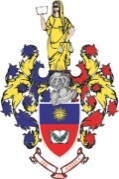 
ПРОГРАМАФАХОВОГО ВСТУПНОГО ВИПРОБУВАННЯЗ ПРАВОЗНАВСТВАдля здобуття освітнього ступеня «Бакалавр» за спеціальністю 262 Правоохоронна діяльність на основі здобутого освітньо-кваліфікаційного рівня «Молодший спеціаліст» у 2021 роцім. Хмельницький2021ЗМІСТВСТУП .......................................................................................................................31. Порядок складання фахового вступного випробування …...............................32. Перелік тем, що виносяться для проведення фахового вступного випробування ..............................................................................................................3 3. Критерії оцінювання, структура оцінки і порядок оцінювання підготовленості вступників ...................................................................................................................54. Список літератури, що рекомендовано для підготовки .....................................6ВСТУП На навчання для здобуття ступеня бакалавра за спеціальністю 262 Правоохоронна діяльність для вступу на 2(3) курс на основі здобутого освітньо-кваліфікаційного рівня молодшого спеціаліста можуть виступати абітурієнти, які отримали атестат молодшого спеціаліста за спеціальностями 081 Право, спорідненою спеціальністю або іншою спеціальністю, та продемонстрували достатній рівень знань з тем, перелік яких винесено для оцінювання підготовленості вступника до здобуття вищої освіти. Метою проведення фахового вступного випробування з правознавства є встановлення теоретичних знань та практичних навичок абітурієнтів, яких вони набули під час навчання на освітньому ступені/рівні молодшого спеціаліста, з метою конкурсного відбору абітурієнтів на навчання за освітнім ступенем бакалавра спеціальності 262 Правоохоронна діяльність в межах ліцензованого обсягу. 1 Порядок складання фахового вступного випробування Фахове вступне випробування складається у формі письмових відповідей на тестові завдання з тем, що формують базові фахові компетентності, які визначають рівень підготовленості абітурієнта у галузі права. Фахове вступне випробування проводиться фаховою атестаційною комісією, головою якої призначається завідувач випускової кафедри або гарант освітньої програми на бакалаврському рівні. До складу комісії входять провідні викладачі випускової кафедри. Для проведення фахового вступного випробування кожному абітурієнту видається зошит, що містить 50 тестових завдань з тем, які наведені нижче. На проведення екзамену відводить 1 година. Критерії оцінювання наведено у розділі 3.2 Перелік тем, що виносяться для проведення фахового вступного випробуванняФахове вступне випробування визначає рівень знань, вмінь та компетентностей у напряму: 4. Список літератури, що рекомендовано для підготовкиАктуальні проблеми теорії держави та права. Частина 1. Актуальні проблеми теорії держави: навч. посібник С. М. Тимченко, С. К. Бостан, С. М. Легуша та ін. К.: КНТ, 2008.  402 с.Актуальні проблеми теорії держави та права: навч. посібник  С. В. Білозорьов, Е. О. Гіда, А. М. Завальний та ін.  К.: ФОП О. С. Ліпкан, 2010. – 397 с.Алексеев С. С. Общая теория права: учебник 2-е изд., перераб. и доп.  С. С. Алексеев. М.: Проспект, 2009.  453 с.Державотворення і правотворення в Україні: досвід, проблеми, перспективи. за ред. Ю. С. Шемшученка.  К.: Ін-ут держави і права ім. В. Корецького НАН України, 2001.  276 с.Дробязко С. Г. Общаятеория права: учебноепособие для вузовМинск, 2007.  450 с.Кельман М. С. Загальна теорія права (зі схемами, тестами).  К.: Кондор, 2002.  236 с.Кравчук М. В. Проблеми теорії держави і права (опорні конспекти): навч. посібник. 2-ге вид. К.: ВД Професіонал, 2004.  325 с.Середа Г. П. Проблеми теорії держави і права: навч. посібник Г. П. Середа. К.: КНТ, 2009. 411 с.Теорія держави і права для підготовки до іспиту: навч. Посібник за ред. В. С. Шилінгова.  К.: КНТ, 2008. 377 с.Затверджено рішенням кафедри теорії та історії держави і права19 березня 2021 року, протокол №7ХМЕЛЬНИЦЬКА ОБЛАСНА РАДАХМЕЛЬНИЦЬКИЙ УНІВЕРСИТЕТ УПРАВЛІННЯ ТА ПРАВАІМЕНІ ЛЕОНІДА ЮЗЬКОВАХМЕЛЬНИЦЬКА ОБЛАСНА РАДАХМЕЛЬНИЦЬКИЙ УНІВЕРСИТЕТ УПРАВЛІННЯ ТА ПРАВАІМЕНІ ЛЕОНІДА ЮЗЬКОВАописувати загальні об’єктивні закономірності розвитку державно-правової дійсності на всіх історичних етапах її існування;називати базові державно-правові поняття, що є вихідними засадами для галузевих юридичних наук та спеціальних правових дисциплін, ступінь засвоєння яких істотно вплине на подальше вивчення інших юридичних наук;визначати природу і закономірності розвитку державно-правової сфери життя суспільства в рамках системного підходу, в якому теорія держави і права виступає як фундамент юридичного світогляду, мислення і культури майбутніх спеціалістів-правознавціввідтворювати основні правові конструкції – вчення про норми права, правові відносини, систему права та правову систему тощовпорядковувати юридичну термінологію, необхідну для опанування галузевих, спеціальних та прикладних юридичних наук.Тема 1. Поняття та сутність державиОсновні ознаки держави. Держава і суверенітет. Сутність і призначення держави: а) держава як важливіший елемент політичної системи суспільства; б) держава і громадські організації. Соціальне призначення держави. Визначення поняття «держава». Різноманітність цих визначень в науці про державу.Тема 2. Правова держава та її основні характеристикиВиникнення та розвиток ідеї правової держави. Основні юридичні ознаки правової держави. Правове забезпечення вільного розвитку особи. Взаємна відповідальність держави і особи. Теорія розподілу влад.Тема 3. Типи і форми державиТипологія держав: рабовласницький тип держави, феодальний, буржуазний, соціалістичний. Сучасна (постбуржуазна) держава. Перехідний тип держави. Основні форми держави (загальне поняття). Форма правління. Монархічні і республіканські форми правління. Форми державного устрою: унітарна держава, федерація, конфедерація. Їх характерні ознаки. Форми державного режиму. Демократичні і антидемократичні режими.Тема 4. Поняття і сутність права. Право в системі соціальних нормОсновні ознаки права, його суспільне призначення. Вчення про походження і сутність права. Основні права людини. Теорія природного права. Історична, реалістична і соціологічна школи права. Теорія нормативізму. Психологічна і матеріалістична теорії права. Деякі загальні ознаки права, що випливають з названих наукових теорій і шкіл про походження і сутність права. Право, економіка, політика (відмінності і взаємозв’язок). Визначення поняття «право». Основні форми (джерела) права.Поняття та види соціальних норм. Загальна характеристика норм права і норм моралі, норм громадських організацій, норм звичаїв, традицій, ритуалів. Соціально-технічні норми. Критерії розмежування норм права від норм моралі, інших соціальних норм. Форм суспільної свідомості. Правосвідомість: поняття, структура, роль у суспільному житті.Тема 5. Принципи і функції праваЗагальне поняття про принципи права. Зміст принципів рівноправності, соціальної справедливості, гуманізму, демократизму, принципів законності і відповідальності за вину. Загальне поняття про функції (роль) права в суспільному житті. Регулятивна і охоронна функції права: поняття, способи забезпечення.Тема 6. Норми права та їх структураПоняття норми права та її характерні ознаки. Структура (елементи) норми права. Поняття гіпотези, диспозиції і санкції. Способи викладення елементів правової норми в нормативно-правових актах. Види (класифікація) правових норм: за галузями права, за функціями, за характером встановлених норм правил поведінки, за сферою дії.Тема 7. Правова поведінкаПоняття механізму правового регулювання суспільних відносин. Структурні елементи правового регулювання. Поняття ефективності правових норм.Правомірна поведінка і правопорядок. Поняття і причини правопорушень. Види правопорушень. Структура правопорушення.Тема 8. Юридична відповідальністьПоняття і функції юридичної відповідальності. Підстави та принципи юридичної відповідальності. Види юридичної відповідальності.3. Критерії оцінювання, структура оцінки і порядок оцінювання підготовленості вступниківФахове вступне випробування оцінюються за 200-бальною шкалою. За кожну вірну відповідь на тестові запитання абітурієнт отримує 4 бали. Зміст відповідей оцінюється екзаменаційною комісією. Рішення про складання фахового вступного випробування приймається на засіданні фахової екзаменаційної комісії на підставі суми балів, що отримані абітурієнтом, за відповіді на тестові завдання згідно із шкалою (табл. 1).Таблиця 1 – Шкала оцінювання відповідей для фахового вступного випробуванняТеорія держави і права: підручник за ред. С. Л. Лисенкова.  К.: Юрінком Інтер, 2005.  409 с.Хропанюк В. Н. Теория госдарства и права: учебник для вузов  В. Н. Хропанюк. М.: Интерстиль, 2008.  398 с.Червонюк В. И. Теория государства и права: учебник  В. И. Червонюк. М.: ИНФРА-М, 2009.  455 с.Черданцев А. Ф. Теориягосударства  и права: Учебник для вузов М., 2002.  377 c.